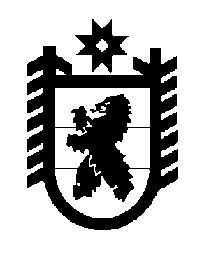 Российская Федерация Республика Карелия    ПРАВИТЕЛЬСТВО РЕСПУБЛИКИ КАРЕЛИЯРАСПОРЯЖЕНИЕот  1 ноября 2016 года № 850р-Пг. Петрозаводск Признать утратившими силу:распоряжение Правительства Республики Карелия от 18 февраля 
2011 года № 64р-П (Собрание законодательства Республики Карелия, 2011, № 2, ст. 214);распоряжение Правительства Республики Карелия от 20 июня 
2011 года № 295р-П (Собрание законодательства Республики Карелия, 2011, № 6, ст. 926);распоряжение Правительства Республики Карелия от 10 мая 2012 года № 308р-П (Собрание законодательства Республики Карелия, 2012, № 5, 
ст. 911);распоряжение Правительства Республики Карелия от 26 октября 
2012 года № 646р-П (Собрание законодательства Республики Карелия, 2012, № 10, ст. 1889);распоряжение Правительства Республики Карелия от 1 апреля 
2014 года № 172р-П (Собрание законодательства Республики Карелия, 2014, № 4, ст. 631);распоряжение Правительства Республики Карелия от 26 ноября 
2014 года № 733р-П (Собрание законодательства Республики Карелия, 2014, № 11, ст. 2094).           Глава Республики Карелия                                                                  А.П. Худилайнен 